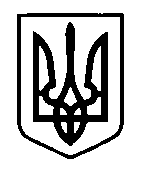 УКРАЇНАПрилуцька міська радаЧернігівська областьУправління освіти Про подання повідомлення проприйняття працівника на роботуКеруючись  частиною 3 статті 24 Кодексу законів про працю України, на виконання постанови Кабінету Міністрів України від 17 червня 2015 року № 413 «Про порядок повідомлення Державній податковій службі та її територіальним органам про прийняття працівника на роботу»,  відповідно до розділу 5 Положення про Управління освіти Прилуцької міської ради, затвердженого рішенням Прилуцької міської ради ( 72 сесія 7 скликання) від 15  вересня 2020 року №15 (у новій редакції),  з метою забезпечення оперативного інформування територіального органу Державної фіскальної служби про прийняття працівника на роботу Н А К А З У Ю:Установити, що повідомлення про прийняття працівника на роботу в управління освіти Прилуцької міської ради та навчальні заклади міста подається  управлінням освіти Прилуцької міської ради до територіального органу Державної фіскальної служби засобами електронного зв’язку з використанням електронного цифрового підпису відповідальних осіб відповідно до вимог законодавства у сфері електронного документообігу та електронного підпису. Уповноважити завідувача сектору з питань кадрової та юридичної роботи Шамрай Ю.О. готувати повідомлення про прийняття працівника на роботу в управління освіти Прилуцької міської ради та навчальні  заклади   міста. Відповідальним за передачу та підтвердження отримання інформації Державною фіскальною службою призначити головного бухгалтера  централізованої бухгалтерії управління освіти Ступак В.В.У разі відсутності на роботі завідувача сектору з питань кадрової та юридичної роботи, забезпечити  підготовку повідомлення про прийняття працівника на роботу в управління освіти Прилуцької міської ради  та навчальні  заклади  міста головному спеціалісту, юрисконсульту сектору з питань кадрової та юридичної роботи управління освіти Прилуцької міської ради Мотуз І.В.Керівникам навчальних закладів міста :Забезпечити допуск до роботи працівника лише після укладення трудового договору, оформленого наказом,  та повідомлення до територіального органу Державної фіскальної служби про прийняття працівника на роботу.Подавати копію наказу про прийняття на роботу працівника та копію  картки платника податків, виданої на його ім’я,  управлінню освіти  міської   ради не пізніше 12.00 години робочого дня, що передує дню початку роботи працівника.Попередити керівників навчальних закладів міста про відповідальність, передбачену чинним законодавством за порушення умов допуску працівника до роботи, визначених  частиною 3 статті 24 КЗпП.Вважати таким, що втратив чинність наказ  начальника управління освіти міської ради від 07 лютого 2017 року № 49 «Про подання повідомлення про прийняття працівника на роботу».Контроль за виконанням наказу залишаю за собою.В.о. начальника управління освіти Прилуцької міської ради                                                            О.П. Колошко17 грудня   2020 р.НАКАЗм. Прилуки№  221